学校代码：10378                                 密级：分类号：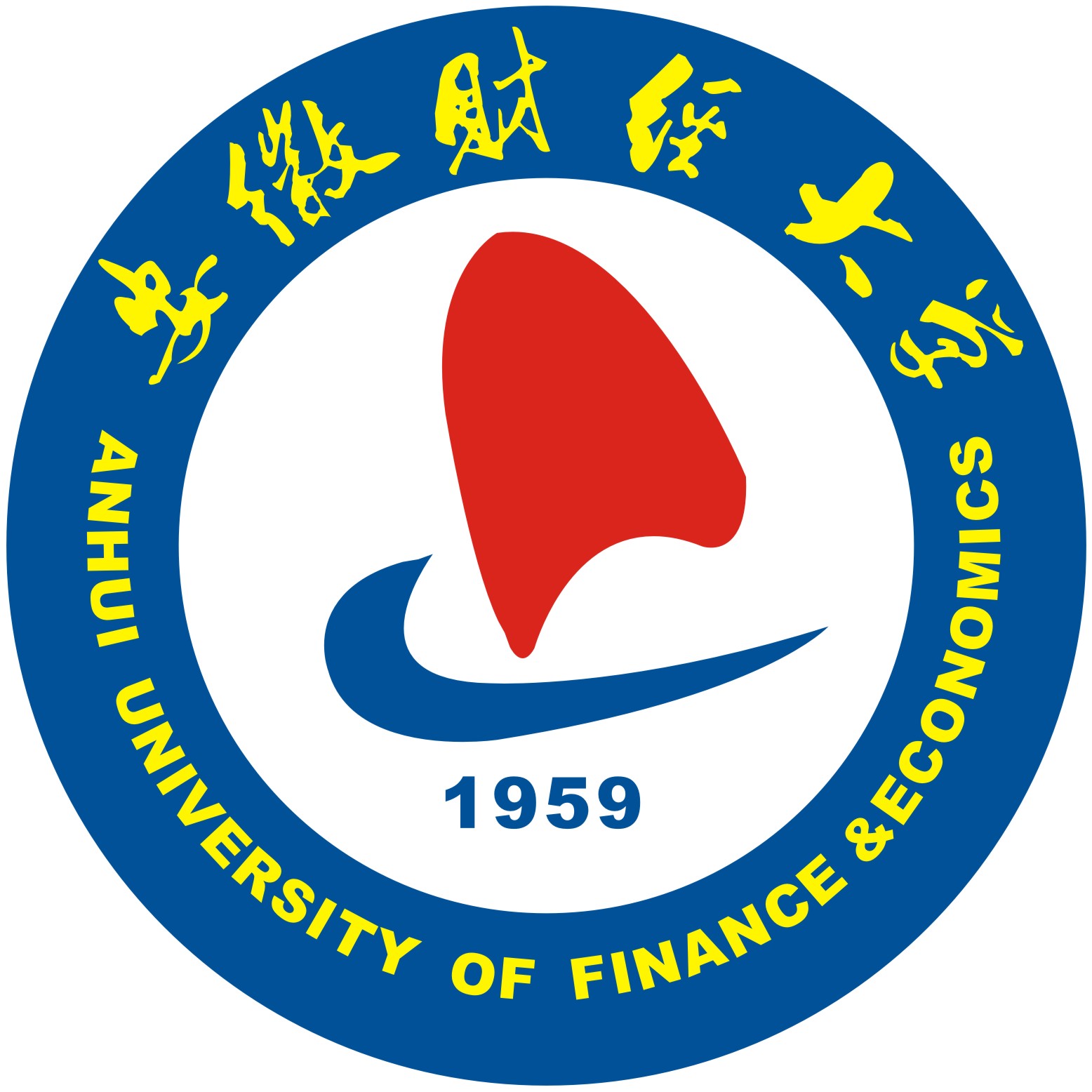 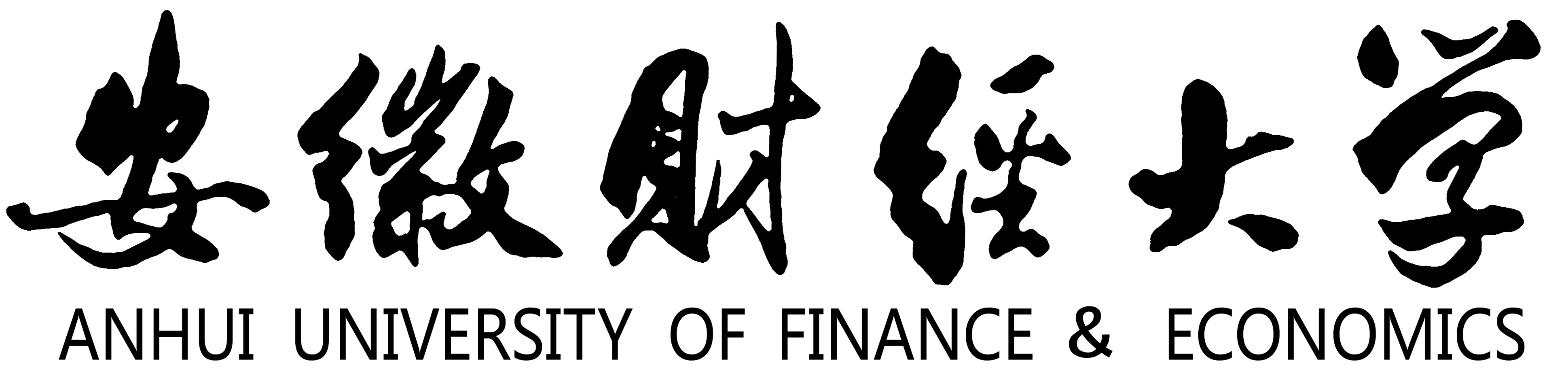 硕 士 学 位 论 文论文题目学    号：                                  学生姓名：                                                                        学位类别：        专  业  学  位                                专业名称：        法  律  硕  士                            届    别：                                   导师姓名：                                           二○一四年十二月School code ：10378                              Security：Classification：TitleStudent ID：Name：Degree category： The professional name：Year of graduation：Tutor’s name：December, 2014学位论文独创性声明本人郑重声明：本人所呈交的学位论文，是在导师的指导下，独立进行研究所取得的成果。除文中已经注明引用的内容外，本论文不含任何其他个人或集体已经发表或撰写的作品，也不包含为获得安徽财经大学或其他教育机构的学位或证书所使用过的材料。对本文的研究做出重要贡献的个人和集体，均已在文中标明并表示了谢意。本声明的法律后果由本人承担。论文作者（签名）：                    年   月   日学位论文使用授权书本论文作者完全了解学校关于保存、使用学位论文的管理办法及规定，即学校有权保留并向国家有关部门或机构送交论文的复印件和电子版，允许论文被查阅和借阅。本人授权安徽财经大学可以将本学位论文的全部或部分内容编入学校有关数据库和授权学校研究生处与中国知网和万方数据签订收录协议及收录并由作者本人享有、承担相应的权利和义务，也可以采用影印、缩印或扫描等复制手段保存或汇编本学位论文。 注：保密学位论文，在解密后适用于本授权书。作者签名：                    年   月   日摘  要（黑体，小二号，加粗，标题居中，单倍行距，段前24磅，段后18磅）……（摘要内容，宋体，四号，1.5倍行距，字数一般在1000字左右）。关键词：……；……；……；……；……从此处开始到目录为止页码采取罗马数字，如I II III(居中)★ 注意 论文摘要是学位论文内容不加注释和评论的简短陈述，不能简单写成意义和逻辑思路。摘要一定是论文观点的高度概括，应具有相对的独立性和完整性，即不阅读学位论文全文就可以获得论文的主要信息和结论，是一篇完整的短文，可独立使用。研究生学位论文摘要应突出本文的新见解和创造性成果。英文翻译不能依赖于GOOGLE等在线翻译，应符合最基本语法要求。中文范例摘 要我国创业板市场自2009年10月30日设立并运行以来，取得了令人瞩目的成绩，但也暴露了运行和管理中的一系列问题。而且，到目前为止，还没有任何一家创业板公司因故退市，折射出我国创业板市场退市制度在运行中的潜伏危机。深圳交易所发布的《创业板股票上市规则》于2012年5月1日正式施行，从退市标准、退市程序、多层次资本环境建设上均做出了新的约束，具有较强的理论和立法意义。但在实际操作中，由于立法往往具有滞后性，以及创业板市场的多变性和复杂性，现行的退市标准在防范资本市场风险和具体运用上仍然存在一些不足。主要表现如下，退市标准上：退市标准与上市标准不统一，数量标准不全面，质量标准模糊，难以操作。退市程序上：证监会干预退市审批决定，复核制度形同虚设。退市多层次资本环境建设上：退市后配套设施建设不健全，退市救济机制不完善，转板机制未充分发挥作用。通过与境外国家成熟资本市场的比较，反映出我国创业板市场存在的若干问题。在借鉴境外成熟创业板市场的经验的基础上，结合我国国情和创业板运作中的实际情况，我国创业板退市法律制度完善的路径主要有：建立科学化退市标准：统一退市标准与上市标准，降低退市门槛；将现有数量标准详细化并新增具体数量标准；扩大质量标准的涵盖范围，提高质量标准的可操作性。设立可操作退市程序：减少行政干预，保障证券交易所的自主性；建立快捷退市制度，完善相关配套机制；完善复核制度，扩大退市听证程序适用范围。建设完善的多层次资本环境：建立多层次市场体系，疏通股票退市的渠道，建立完善的退市后配套制度及退市救济机制。关键词：创业板市场；退市制度；退市标准，退市程序（关键词之间用分号分开，1.5倍行距，一般3—5个）ABSTRACT（Arial，小二号，加粗，标题居中，单倍行距，段前24磅，段后18磅）Res accessoria sequitur rem principalem is known as a well-established principle of international law. In the light of close relation between interpretation of appurtenant islands and sovereignty, inappropriate methods may harm territory sovereignty, so in judicial and arbitrational practice, an intrinsic geographical, economic and political entity, or which historically have been regarded as such was adopted.KEY WORDS: Delisting System; China Market; Delisting Standards; ……（Times New Roman，四号，1.5倍行距）目  录（三号黑体）引言……………………………………………………………………………………1一、我国举证实现制度（四号黑体）（下同）……………………………………1（一）……存在的理论困惑(小四 宋体)………………………………………………11.……(小四 宋体)……………………………………………………………………1二、……………………………………………………………………………………………。（一）………………………………………………………………………………………。1. ………………………………………………………………………………………。三、……………………………………………………………………………………………。（一）………………………………………………………………………………………。1.…………………………………………………………………………………………。结语………………………………………………………………………………………4参考文献（四号黑体）…………………………………………………………………5致 谢（四号黑体）………………………………………………………………………9目录应将文内的一、（一）、1依次排列，并注明页码，标题应简明扼要。  引言（黑体，三号，加粗，标题居中，段前30磅，段后15磅）（引言，宋体，小四号，1.5倍行距）……。一般的引言包括两层意思：一是“立题”的背景，说明论文选题在本学科领域的地位、作用以及目前研究的现状，特别是研究中存在的或没有解决的问题，说明选题的实用价值与意义。二是针对学界现有研究的状况，确立本文拟要解决的问题，从而引出下文。页码位于页脚居中。从引言开始，直至“参考文献、致谢”结束，用阿拉伯数字（1,2,3……）连续码，页码位于页脚居中。一、……（黑体，三号，加粗）（标题居中，段前30磅，段后15磅）在科学技术迅速发展的今天，科技革命正改变着世界经济和社会发展的模式。国与国之间的竞争，归根结底是科技和经济实力的较量，是科技进步和创新的竞赛……。（宋体，小四号，1.5倍行距，段落首行左缩进2个汉字符）（一）……（宋体，四号，加粗，标题序号前须空2个汉字符）（段前10磅，段后10磅）当前，我国企业要缩小与发达国家企业之间的差距，除了引进和吸收发达国家企业的技术之外，还要必须不断提高自身产品研发能力……。（宋体，小四号，1.5倍行距，段落首行左缩进2个汉字符）1. （宋体，小四号，加粗，标题序号前须空2个汉字符）……（段前6磅，段后6磅）新产品研发的研究表明，创意阶段产生的3000个产品创意只有14个能够进入研发阶段……。（宋体，小四号，1.5倍行距，段落首行左缩进2个汉字符）“1”下序号依次为：（1）等。注意事项：一、页眉采用五号宋体打印页眉从中文摘要开始，页眉分奇、偶页标注，其中奇数页的页眉为论文题目；偶数页的页眉为章序及章标题。二、页码学位论文的独创性声明和使用授权声明不编入页码。三、注释规范其一：注释总体要求全文注释采用脚注方式标注；2．“编号格式”选用……等带圈的数字来作为每个脚注的具体序号；3．“编号方式”选用“每页重新编号”；4．脚注的具体序号与脚注内容的第一个字符之间空一个“空格”。   例： 范健、王建文主编：《商法学原理》，法律出版社2015年版，第109页。   序号“”与汉字“范”之间需空一个“空格”。5.采用五号宋体（英文用Times  New  Roman）打印脚注内容，脚注内容行距为单倍行距。    其二：各类型注释范例1．中文书籍类（1）专著类 例：曾筱清：《金融全球化与金融监管立法研究》，北京大学出版社2005年版，第86页。编著类例：陈安主编：《国际经济法学专论（下编）》，高等教育出版社2002年版，第25页。（3）中文翻译类例：[法]弗朗索瓦·沙奈著：《金融全球化》，齐建华译，中央翻译出版社2001年版，第115页。2．中文论文集类例：[美] 迈克尔·詹森、威廉姆·麦克林：《企业理论：经理行为、代理成本和所有权结构》，载[美] 路易斯·普特曼、兰德尔·克罗茨纳主编：《企业的经济性质》，孙经纬译，上海财经大学出版社2008年版，第265页。3．中文学术期刊类例：李双元、韩德培：《应该重视对冲突法的研究》，《武汉大学学报（哲学社会科学版）》1983年第6期。4．中文学位论文类例1：宋德社：《证券监管法律制度的国际合作》，中国社会科学院研究生院2001年博士学位论文，第203页。例2：李销勋：《跨国证券发行之相关法律问题研究─—以债券、存托凭证、股票为中心》，台湾地区中正大学2003年硕士学位论文，第107页。5．中文报纸类例：祁斌、刘洁、张达：《海外交易所竞争我国潜在上市资源情况分析》， 载《中国证券报》2007年2月9日，第A04版。6．会议论文例：鲁楠：《匿名的商人法：全球化时代的商法及其特点》，载《全球化时代的中国法制现代化学术研讨会论文集》，南京师范大学法制现代化研究中心和《法学研究》杂志社合办，南京，2009，第230-260页。7．法律文书例1：《张建群、顾超走私、贩卖、运输、制造毒品二审刑事裁定书》，安徽省高级人民法院（2016）皖刑终412号。例2：《叶某犯交通肇事罪一审刑事判决书》，安徽省含山县人民法院（2016）皖0522刑初232号。例3：《安徽省工商行政管理局行政处罚决定书》，皖工商企处字(2019)第25号。8．中文网站类例：国家统计局：《20015年国民经济和社会发展统计公报》， http://www.stats.gov.cn/tjgb/ndtjgb/qgndtjgb/t20160225_402622945.htm，访问日期：2016年3月10日。9．外文书籍类例1：Marc I. Steinberg, International Securities Law: A Contemporary and Comparative Analysis, Kluwer Law International, 1999, p.181.（引用内容仅在书籍的1页纸上）例2：Marc I. Steinberg, International Securities Law: A Contemporary and Comparative Analysis, Kluwer Law International, 1999, pp.181-185.（引用内容在书籍连续的2页以上的纸上）“p.”与“pp.”在下列其他类型外文注释格式中同样适用，不再赘述。10．外文论文集类例：D. C. North, ‘International Capital Movements in Historical Perspective’, in R. C. Michie ed., Financial and Commercial Services, Oxford University Press, 1994, pp.161-162.11．外文学术期刊类例：Jay D. Hansen, London Calling?: A Comparison of London and U.S. Stock Exchange Listing Requirements for Foreign Equity Securities, Duke Journal of Comparative and International Law, Vol.6, 1995(Fall), p.252.12．外文网站类例：Nikki Swartz, the Cost of Sarbanes-Oxley, available at, http://www.allbusiness.com/legal/laws-government-regulations/676268-1.html, last visited on Sep. 20, 2015.结语（黑体，三号，加粗）（标题居中，段前30磅，段后15磅）本部分是学位论文的总结，是对上文内容进行归纳综合，着重阐述作者的创造性工作及所取得的研究成果在本学术领域的地位、作用和意义；或者以上文为根据提出结论性意见；或是针对所提出的问题指出解决的办法；或是发出号召；或是声明写作目的以有利于读者理解论文；或者留余地以便读者思考；还可进一步提出需要讨论的问题和建议，应明确、精练、完整、准确。（宋体，小四号，1.5倍行距）参考文献（黑体，三号，加粗）（标题居中，段前30磅，段后15磅）为了反映论文的科学依据和作者尊重他人研究成果的严肃态度以及向读者提供有关信息的出处，应在正文后列出参考文献。列示参考文献需要主要以下问题：1．参考文献是对论文注释的归类与汇总，一般应是作者亲自研读过的对学位论文有参考价值的文献，除特殊情况外，一般不应间接使用参考文献；引用他人的学术观点或学术成果，必须列在参考文献中。当然，某些未在注释中出现，但在某些资料中所阅读的内容对论文的写作有较大启发及引导作用的资料，也可以作为参考文献在论文末尾列出来。2．参考文献应具有权威性，要注意引用最新的文献。3．引用他人的学术观点或学术成果，必须列在参考文献中。4．参考文献主要应对文中的注释按照“中文书籍类”、“中文论文集类”、“中文学术期刊类”、“中文学位论文类”、“中文报纸类”、“中文网站类”、“外文书籍类”、“外文论文集类”、“外文学术期刊类”、“外文网站类”等类型进行分类展示，每类型参考文献按具体注释在论文中的出现次序排列。没有的类型则不列。5．参考文献的主要功能在于向读者表明作者撰写论文时所阅读资料的范围、类型、时效以及深度等信息，因此，参考文献在释列时，不需要标注到具体的页码。6．参考文献要具有一定的数量，一般至少 30 篇以上，且以近期文献为主。范例：一、中文书籍类（前后各0.5行）1、专著类 例：[1]董藩.房地产经济学[M].北京:清华大学出版社,2012.（宋体，小四号，1.5倍行距）2、编著类例：[1]陈安.国际经济法学专论（下编）[Z].高等教育出版社，2002.（宋体，小四号，1.5倍行距）3、中文翻译类例：[1] [法]弗朗索瓦·沙奈.金融全球化[M].齐建华译，中央翻译出版社，2001年.（宋体，小四号，1.5倍行距）二、中文论文集类（前后各0.5行）例：[1] 瞿秋白．现代文明的问题与社会主义[A]．罗荣渠．从西化到现代化[C]．北京：北京大学出版社，1990． [2] 陈送．五四前后东西方文化问题论战文选[C]．北京:中国社会科学出版社,1985．（宋体，小四号，1.5倍行距）三、中文学术期刊类（前后各0.5行）例：[1]郭斌,陈劲,许庆瑞.企业创新管理的新趋向[J]. 科学研究，1998（5）. （宋体，小四号，1.5倍行距）四、中文学位论文类（前后各0.5行）例1：[1]陈桐生．中国史官文化与《史记》[D]．西安:陕西师范大学硕士学位论文，1992年．（宋体，小四号，1.5倍行距）五、中文报纸类（前后各0.5行）例：[1]谢希德．创造学习的新思路 [N]．人民日报，1998-12-25(10)．（宋体，小四号，1.5倍行距）六、中文网站类（前后各0.5行）例：[1]张达.抑制投资投机,满足合理住房需求[EB/OL].证券时报网，(2012-05-21)[2013-08-20]http://epaper.stcn.com/paper/zqsb/html/epaper/index/content_372224.htm．（宋体，小四号，1.5倍行距，英文Times  New  Roman）七、外文书籍类（前后各0.5行）例：[1] Marc I. Steinberg, International Securities Law: A Contemporary and Comparative Analysis, Kluwer Law International, 1999.（Times  New  Roman，小四号，1.5倍行距）八、外文论文集类（前后各0.5行）例：[1] D. C. North, ‘International Capital Movements in Historical Perspective’, in R. C. Michie ed., Financial and Commercial Services, Oxford University Press, 1994.（Times  New  Roman，小四号，1.5倍行距）九、外文学术期刊类（前后各0.5行）例：[1] Mesquita A C, Mori M N, Vieira J M, et al ． Vinyl acetate polymerization by ionizing radiation〔J〕．Radiation Physics and Chemistry,2002.（Times  New  Roman，小四号，1.5倍行距）十、外文网站类（前后各0.5行）例：[1] Nikki Swartz, the Cost of Sarbanes-Oxley, available at, http://www.allbusiness.com/legal/laws-government-regulations/676268-1.htm.（Times  New  Roman，小四号，1.5倍行距）十一、法规（前后各0.5行）例：[1]中华人民共和国宪法．（宋体，小四号，1.5倍行距）致 谢（黑体，三号，单倍行距，加粗，段前24磅，段后18磅）致谢主要感谢对论文工作有直接贡献和帮助的人士和单位，字数不超过2000个汉字。一般致谢的内容有：（1）对指导或协助指导完成论文的导师；（2）对国家科学基金、资助研究工作的奖学金基金、合同单位、资助或支持的企业、组织或个人；（3）对协助完成研究工作和提供便利条件的组织或个人；（4）对在研究工作中提出建议和提供帮助的人；（5）对给予转载和引用权的资料、图片、文献、研究思想和设想的所有者；（6）对其他应感谢的组织和个人。这篇论文……。首先，……最衷心的感谢！……（宋体，小四号，1.5倍行距）***年  月  日